有關本院法官涉及與翁茂鍾及其經營公司有不當往來等違失行為，本院人事審議委員會及獎章審查委員會決議新聞稿有關本院法官涉及與翁茂鍾及其經營公司有不當往來等違失行為，經本院人事審議委員會及獎章審查委員會審議相關卷證資料，並予受審議人陳述意見之機會，決議如下： 最高行政法院前院長林奇福、最高法院前法官兼庭長顏南全、臺灣臺南地方法院前法官蘇義洲等3人，均為曾經審理翁茂鍾或其經營公司訴訟案件之法官，與翁茂鍾有不當往來，違失行為情節重大；臺灣高等法院臺南分院前法官曾平杉、臺灣高等法院臺南分院前法官陳義仲、臺灣高等法院前法官兼庭長林金村等3人，雖非翁茂鍾及其經營公司所涉訴訟案件之承審法官，但與翁茂鍾不當往來次數眾多，違失行為情節重大。上開6人均有應受懲戒之必要，依法官法第51條規定逕行移送監察院審查。最高行政法院前院長林奇福、臺灣高等法院前法官兼庭長林金村等2人之一等司法獎章應予撤銷，並追繳獎勵金。依現有卷證，最高法院前法官兼庭長吳雄銘就承審最高法院92年度台上字第4411號諸慶恩偽造定存單案件，係依法為不受理之程序判決；又無證據證明其有參與翁茂鍾招待之餐敘，並無與當事人不當接觸；況其是否有收受襯衫尚有疑慮，故難認構成應付懲戒之事由，不予移送監察院審查，亦不予撤銷一等司法獎章。臺灣高等法院前法官兼庭長尤豐彥、最高法院優遇法官兼庭長謝家鶴、司法院優遇大法官蔡清遊等3人撤銷一等司法獎章案，俟其他涉及違失行為法官之全面調查後併同審議，均先予撤回。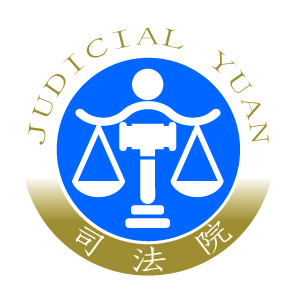 司 法 院 新 聞 稿發稿日期：110年1月28日發稿單位：人事處連 絡 人：處長  陳美彤連絡電話：02-23618577#319  編號：110-012             0970-604-102